INVITATION to CROSS COUNTRY SKI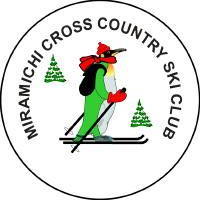 GG students of any grade are invited to participate in the Ray Thibodeau Miramichi Loppet*Sunday February 2nd, 2020 11:00 a.m. Start (Please be on site by 10:00 AM!)At theMiramichi Cross Country Ski Club (MCCSC) in Nelson, MiramichiStyle – Classic Distances – Your Choice!  2.5, 5, 8, 12 or 24 km. (12 and 24 km not recommended for new skiers)Equipment – Skis, boots and poles – they may be available on loan from the club if you do not have your own.Cost for registration – Gretna Green will look after registration costs. This will include a lunch, and a participation medal.  The first 50 students to register will also receive a MCCSC winter toque. 
Note: Participants who wear the toque from last year’s loppet, will be entered for a draw prize.TO REGISTER:  Email Mr. Ryan or fill out attached sheet and send back to school.REGISTRATION DEADLINE – Wednesday, January 29th*A Loppet is a non-competitive mass participation cross country ski event for people of all ages regardless of ski experience or ski ability. The Ray Thibodeau Loppet attracts a wide variety of cross country skiers from across New Brunswick. Come out and have a good time with good exercise and fun with family and friends. HOW TO DRESS FOR CROSS COUNTRY SKIING:“Dress in LAYERS”! Try to avoid heavy snow pants and heavy winter jacket. You can become quite warm when skiing. Long underwear and loose-fitting lighter pants may be the best combination, with a tee shirt, sweatshirt and light jacket. Winter hat and gloves are a must! Try to avoid cotton next to the skin as it can get wet and feel cold. Pay attention to the weather forecast and take it into consideration.If you have any questions, please contact Mr. Ryan.  Brandon.ryan@nbed.nb.caSupport for this project has been received from the Scott Knowles Memorial Golf Tournament